MESTNA OBČINA LJUBLJANAMestna občina Ljubljana, Mestni trg 1, Ljubljana, na podlagi 21. člena Zakona o stvarnem premoženju države in samoupravnih lokalnih skupnosti (Uradni list RS, št. 86/10, 75/12, 47/13 – ZDU-1G, 50/14, 90/14 – ZDU-1I, 14/15 – ZUUJFO in 76/15) in 30. člena Uredbe o stvarnem premoženju države in samoupravnih lokalnih skupnosti (Uradni list RS, št. 34/2011, 42/2012 in 24/2013, 10/2014 in 58/16) in Načrta razpolaganja z nepremičnim premoženjem Mestne občine Ljubljana za leto 2018 objavljaJAVNO DRAŽBOza prodajo nepremičnin Mestne občine Ljubljana1. NAZIV IN SEDEŽ PRODAJALCA IN ORGANIZATORJA JAVNE DRAŽBEMestna občina Ljubljana, Mestni trg 1, Ljubljana, matična številka: 5874025000, ID št. za DDV: SI675933212. PREDMET JAVNE DRAŽBE IN IZKLICNA CENA 2.1. Predmet javne dražbe je nepozidano stavbno zemljišče:- parc. št. 1540/6 (ID znak: parcela 1749 1540/6) v izmeri 68 m², k.o. 1749 Gameljne.V Odloku o občinskem prostorskem načrtu Mestne občine Ljubljana – izvedbeni del (Uradni list RS, št. 78/10, 10/11 - DPN, 22/11 - popr., 43/11-ZKZ-C, 53/12 - obv. razl., 9/13, 23/13 - popr., 72/13 - DPN, 71/14 - popr., 92/14 - DPN, 17/15 - DPN, 50/15 - DPN, 88/15 - DPN in 95/15)  je predmetno zemljišče opredeljeno v enoti urejanja prostora (EUP) GŠ-358, z namembnostjo SSse – splošne eno in dvostanovanjske površine.Izklicna cena: 4.080,00 EUR(z besedo: štiri tisoč osemdeset evrov in 00/100).Navedena izklicna cena ne vključuje 2 % davka na promet nepremičnin, ki ga plača kupec.2.2. Predmet javne dražbe je nepozidano stavbno zemljišče:- parc. št. 96/11 (ID znak: parcela 1770 96/11) v izmeri 875 m², k.o. 1770 Kašelj.V Odloku o občinskem prostorskem načrtu Mestne občine Ljubljana – izvedbeni del (Uradni list RS, št. 78/10, 10/11 - DPN, 22/11 - popr., 43/11-ZKZ-C, 53/12 - obv. razl., 9/13, 23/13 - popr., 72/13 - DPN, 71/14 - popr., 92/14 - DPN, 17/15 - DPN, 50/15 - DPN, 88/15 - DPN in 95/15)  je predmetno zemljišče opredeljeno v enoti urejanja prostora (EUP) PO-612, z namembnostjo SSce – pretežno eno in dvostanovanjske površine.Pri predmetnem zemljišču je vpisana neprava stvarna služnost za že zgrajeno javno komunikacijsko omrežje in pripadajočo infrastrukturo v korist Telekoma Slovenije d.d. Izklicna cena: 131.250,00 EUR(z besedo: sto enaintrideset tisoč dvesto petdeset evrov in 00/100).Navedena izklicna cena ne vključuje 22 % davka na dodano vrednost, ki ga plača kupec.2.3. Predmet javne dražbe je delno nepozidano stavbno zemljišče, delno kmetijsko zemljišče s:-  parc. št. 1637/14 (ID znak: parcela 1994 1637/14) v izmeri 1092 m2, k.o. 1994-Dobrova.V Odloku o občinskem prostorskem načrtu Mestne občine Ljubljana – izvedbeni del (Uradni list RS, št. 78/10, 10/11 - DPN, 22/11 - popr., 43/11-ZKZ-C, 53/12 - obv. razl., 9/13, 23/13 - popr., 72/13 - DPN, 71/14 - popr., 92/14 - DPN, 17/15 - DPN, 50/15 - DPN, 88/15 - DPN in 95/15) je del predmetnega zemljišče opredeljeni v enoti urejanja prostora VI-409, z namembnostjo Ssse – splošne eno in dvostanovanjske površine, del pa v enoti urejanja prostora VI-728, z namembnostjo K1 – najboljša kmetijska zemljišča. Izklicna cena: 129.948,00 EUR.(z besedo: sto devetindvajset tisoč devetsto oseminštirideset in 00/100 evrov)Navedena izklicna cena ne vključuje 22 % davka na dodano vrednost, ki ga plača kupec.2.4. Predmet javne dražbe je nepozidano stavbno zemljišče s:- parc. št. 1424/9 (ID znak: parcela 1770 1424/9) v izmeri 303 m², k.o. 1770 – Kašelj.V Odloku o občinskem prostorskem načrtu Mestne občine Ljubljana – izvedbeni del (Uradni list RS, št. 78/10, 10/11 – DPN, 22/11 – popr., 43/11 – ZKZ-C, 53/12 – obv. razl., 9/13, 23/13 – popr., 72/13 – DPN, 71/14 – popr., 92/14 – DPN, 17/15 – DPN, 50/15 – DPN, 88/15 – DPN, 95/15, 38/16 – avtentična razlaga, 63/16 in 12/17 – popr.) je predmetno zemljišče opredeljeno v enoti urejanja prostora (EUP) PO-789, z namembnostjo SSce – splošne eno in dvostanovanjske površine. Pri predmetnem zemljišču je vpisana neprava stvarna služnost za že zgrajeno javno komunikacijsko omrežje in pripadajočo infrastrukturo v korist Telekoma Slovenije d.d. Izklicna cena: 36.360,00 EUR.(z besedo: šestintrideset tisoč tristo šestdeset evrov 00/100)Navedena izklicna cena ne vključuje 22 % davka na dodano vrednost, ki ga plača kupec.2.5. Predmet javne dražbe je nepozidano stavbno zemljišče s:- parc. št. 616/4 (ID znak: parcela 1757 616/4) v izmeri 278 m², k.o. 1757 – Nadgorica.V Odloku o občinskem prostorskem načrtu Mestne občine Ljubljana – izvedbeni del (Uradni list RS, št. 78/10, 10/11 – DPN, 22/11 – popr., 43/11 – ZKZ-C, 53/12 – obv. razl., 9/13, 23/13 – popr., 72/13 – DPN, 71/14 – popr., 92/14 – DPN, 17/15 – DPN, 50/15 – DPN, 88/15 – DPN, 95/15, 38/16 – avtentična razlaga, 63/16 in 12/17 – popr.) je predmetno zemljišče opredeljeno v enoti urejanja prostora (EUP) ČR-472, z namembnostjo IG – gospodarske cone. Zemljišče nima zemljiškoknjižno urejenega dostopa z javne poti. Izklicna cena: 33.360,00 EUR.(z besedo: triintrideset tisoč tristo šestdeset evrov 00/100)Navedena izklicna cena ne vključuje 22 % davka na dodano vrednost, ki ga plača kupec.2.6. Predmet javne dražbe je pozidano stavbno zemljišče s:- parc. št. 832/2 (ID znak: parcela 1722 832/2) v izmeri 242 m², k.o. 1722 – Trnovsko predmestje.V Odloku o občinskem prostorskem načrtu Mestne občine Ljubljana – izvedbeni del (Uradni list RS, št. 78/10, 10/11 – DPN, 22/11 – popr., 43/11 – ZKZ-C, 53/12 – obv. razl., 9/13, 23/13 – popr., 72/13 – DPN, 71/14 – popr., 92/14 – DPN, 17/15 – DPN, 50/15 – DPN, 88/15 – DPN, 95/15, 38/16 – avtentična razlaga, 63/16 in 12/17 – popr.) je predmetno zemljišče opredeljeno v enoti urejanja prostora (EUP) TR-496, z namembnostjo SSse- splošne eno in dvostanovanjske površine.  Pri zemljišču je v zemljiški knjigi vknjižena neprava stvarna služnost v korist imetnika Telekoma Slovenije, d. d..Zemljišče je uzurpirano, na njem se nahaja nelegalni objekt v lasti lastnika parc. št. 832/115, k. o. 1722-Trnovsko predmestje, ki za lastne potrebe uporablja celotno zemljišče.Zemljišče nima zemljiškoknjižnega urejenega dostopa z javne poti.Izklicna cena: 42.592,00 EUR.(z besedo: dvainštirideset tisoč petsto dvaindevetdeset evrov 00/100)Navedena izklicna cena ne vključuje 2 % davka na promet nepremičnin, ki ga plača kupec.3. NAJNIŽJI ZNESEK VIŠANJA Najnižji znesek višanja kupnine za predmet javne dražbe pod št. 2.1. do 2.4.  je 1.000,00 EUR.Najnižji znesek višanja kupnine za predmet javne dražbe pod št. 2.5. do 2.6. je 500,00 EUR.4. POGOJI PRODAJE	4.1. Prodajne pogodbe za predmet javne dražbe pod št. 2.2. do vključno št. 2.6. bodo sklenjene v obliki           notarskega zapisa;4.2. Nepremičnine pod točko 2.1. do vključno 2.6. bodo prodane dražitelju, ki bo ponudil najvišjo        ceno;4.3. V roku 30 dni od dneva dražbe oz. po poteku roka za uveljavitev predkupne pravice bo z        najugodnejšim dražiteljem sklenjena pogodba. Če dražitelj v tem roku ne bo podpisal pogodbe se        šteje, da je od nakupa odstopil in ima Mestna občina Ljubljana pravico zadržati vplačano        varščino;4.4. Po plačilu celotne kupnine in po poravnanih vseh stroških se bo kupcu nepremičnina izročila v         last in posest s pravico vpisa  lastninske pravice na kupljeni nepremičnini v pristojni zemljiški        knjigi;Plačilo celotne kupnine v roku 8 dni po sklenitvi prodajne pogodbe je bistvena sestavina pogodbe;Kupec bo poleg ponujene kupnine dolžan plačati še davek na promet nepremičnin/davek na dodano vrednost, vse stroške notarja ter stroške vknjižbe lastninske pravice na svoje ime in v svojo korist v  zemljiški knjigi pristojnega sodišča.5. NAČIN IN ROK PLAČILA KUPNINEKupnino bo kupec poravnal na podračun enotnega zakladniškega računa Mestne občine Ljubljana odprtega pri Banki Slovenije številka: 01261-0100000114 v 8 (osmih) dneh od dneva sklenitve prodajne pogodbe oziroma izstavitve računa, v enkratnem znesku.6. KRAJ IN ČAS JAVNE DRAŽBEJavna dražba se bo vršila dne 23. 1. 2018 na sedežu Mestne občine Ljubljana, Mestni trg 1, Ljubljana, v KLUB 15, s pričetkom ob- 11:00 za zemljišče pod točko 2.1. v k.o. Gameljne,- 11:20 za zemljišče pod točko 2.2. v k.o. Kašelj,- 11:40 za zemljišče pod točko 2.3. v k.o. Dobrova,- 12:00 za zemljišče pod točko 2.4. v k.o. Kašelj,- 12:20 za zemljišče pod točko 2.5. v k. o. Nadgorica,- 12:40 za zemljišče pod točko 2.6. v k. o. Trnovsko predmestje.Kandidati se bodo morali 15 minut pred začetkom posamezne javne dražbe izkazati z dokazili iz 7. točke te objave.7. POGOJI ZA UDELEŽBO NA JAVNI DRAŽBI7.1. Na javni dražbi lahko sodeluje domača ali tuja,  pravna ali fizična oseba, ki lahko v skladu s pravnim redom Republike Slovenije ali druge članice EU postane lastnik nepremičnine, kar preveri vsak dražitelj zase  ter se pravočasno in pravilno prijavi, tako da: - plača varščino in predloži dokazilo o njenem plačilu;- predloži pooblastilo, ki se mora nanašati na predmet javne dražbe, pri čemer mora biti podpis   pooblastitelja overjen pri notarju, v primeru, če se v imenu ponudnika javne dražbe udeleži   pooblaščenec. - predloži izpisek iz sodnega registra (samo za pravne osebe) oz.  priglasitveni list (za samostojne   podjetnike), ki ne sme biti starejši od treh mesecev,       - predloži izvirnik  osebnega dokumenta (potni list ali osebna izkaznica), če se prijavi fizična   oseba, samostojni podjetnik ter zastopniki in pooblaščenci pravnih oseb)Vse listine (razen dokazila o plačilu varščine) je potrebno  predložiti  v izvirniku ali pa overjeno    kopijo listine. Organizator javne dražbe bo potrdil vse pravilne in pravočasne prijave.Javna dražba se bo opravila v slovenskem jeziku.8. VARŠČINA Dražitelji in morebitni predkupni upravičenci morajo do začetka javne dražbe prodaje zemljišča vplačati varščino, ki znaša 10% izklicne cene, na podračun enotnega zakladniškega računa Mestne občine Ljubljana, odprtega pri Banki Slovenije:- številka: 01261-0100000114, sklic na številko: 007-432000, z navedbo »plačilo varščine – parc. št. 1540/6, k. o. Gameljne«,- številka: 01261-0100000114, sklic na številko: 007-432000, z navedbo »plačilo varščine – parc. št. 96/11, k. o. Kašelj«,- številka: 01261-0100000114, sklic na številko: 007-432000, z navedbo »plačilo varščine – parc. št. 1637/14, k.o. Dobrova«,- številka: 01261-0100000114, sklic na številko: 007-432000, z navedbo »plačilo varščine – parc. št. 1424/9, k.o. Kašelj«,- številka: 01261-0100000114, sklic na številko: 007-432000, z navedbo »plačilo varščine – parc. št.  616/4, k. o. Nadgorica«,- številka: 01261-0100000114, sklic na številko: 007-432000, z navedbo »plačilo varščine – parc. št.  832/2, k. o. Trnovsko predmestje.«Plačana varščina se najugodnejšemu dražitelju vračuna v kupnino, ostalim dražiteljem, ki niso uspeli na javni dražbi, pa se varščina vrne brez obresti v roku 15 dni po zaključku javne dražbe.Če dražitelj ne sklene pogodbe ali ne plača kupnine, prodajalec obdrži varščino.9. DODATNE INFORMACIJEDodatne podrobnejše informacije o pogojih javne dražbe in podatke o predmetnih nepremičninah in informacije za ogled zemljišč dobijo interesenti na Mestni občini Ljubljana, Mestna uprava, Oddelek za ravnanje z nepremičninami, in sicer:za zemljišča pod točko 2.1. do 2.4., na tel. št.: 01 306 10 68, kontaktna oseba je Irena Plausteiner,za zemljišča pod točko 2.5. do 2.6., na tel. št.: 01 306 46 72, kontaktna oseba je Milena Ratajc,Ogled nepremičnin in dokumentacije v zvezi z nepremičninami je možen po predhodnem dogovoru.10. DRUGI POGOJI IN PRAVILA JAVNE DRAŽBE10.1. Nepremičnina je naprodaj po načelu »videno – kupljeno«.10.2. Na javni dražbi uspe dražitelj, ki ponudi najvišjo ceno.10.3. Javna dražba za nepremičnino je končana, ko voditelj dražbe trikrat neuspešno ponovi isto         najvišjo ponudbo. 10.4. Ugovore proti dražbenemu postopku je mogoče podati, dokler ni končan zapisnik o poteku         dražbe.10.5. Javno dražbo bo izvedla Komisija za pridobivanje, razpolaganje in upravljanje s  stvarnim          premoženjem Mestne občine Ljubljana v skladu z Uredbo o stvarnem premoženju države in         samoupravnih lokalnih skupnosti (Uradni list RS, št. 34/2011, 42/2012, 24/2013, 10/2014 in         58/16). 10.6. Prodajalec lahko začeti postopek prodaje kadarkoli do sklenitve pravnega posla brez obrazložitve         in brez odškodninske odgovornosti ustavi, dolžan pa je vrniti vplačano varščino brez obresti.Besedilo javne dražbe  je objavljeno na spletni strani Mestne občine Ljubljana www.ljubljana.si.MESTNA OBČINA LJUBLJANA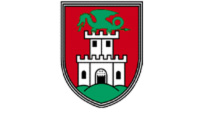 